الجمهورية الجزائرية الديمقراطية الشعبيةوزارة التعليم العالي والبحث العلمي                      Ministère de l’enseignement supérieur et de la recherche scientifique جامعـــة البليدة 1Université de Blida1                                                                                                                     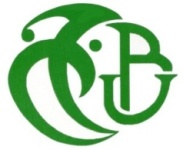 Institut d’Architecture et d’Urbanisme	  معهد الهندسة المعمارية والتعمير ص.ب 270 طريق الصومعة – البليدة                                                                      	B. p 270- route de Soumaa - BLIDA A  Monsieur le Responsable de (lieu de stage)…………………………………..L’adresse………………………………………………………………………………                                                                                       Le Chef de Département    Nom et PrénomMatriculeLa durée de stageLa Méthode (15 jours des Vacances) ou (2 jours  par semaine)